2022年度第2回（通算199回例会） 技術情報交換会の案内
K 2022 Dusseldorf （10月19日～26日）は、世界最大規模のプラスチック・ゴム関連の国際展示会で　3年に1回ドイツで開催されています。プラスチックに関して言えば熱可塑性に特化した展示会と言っても過言ではありません。最先端技術・材料・製品・設備が世界中から集結します。リサイクル・循環経済などの情報はもちろん、世界の動向を3人の講演者が、それぞれの異なったアングルから最新情報を いち早く先端材料協会の技術情報交換会で報告します。ITHEC 2022 Bremen (10月12日・13日)もドイツで開催され、International Conference and Exhibition on Thermoplastic Compositeについて、鵜澤会長が報告します。さらに最新の民間航空エンジン開発と将来に向けた技術開発動向について　IHIの稲田様が講演をします。新型コロナ感染により海外の展示会に参加された方は、今回は少ないのではないでしょうか。前回のK 2019と比べて何が進歩したのでしょうか、どこへ向かっているのでしょうか。グローバルな最新情報満載の講演会の後、3年振りのリアル交流会が、東京大学敷地内の山上会館で開催されます。コロナ前のように、5人の講師や会員相互の名刺交換・意見交換・技術交換の場として、明日のコンポジット業界、いや10年後、20年後のコンポジットを語り合いませんか。皆様の積極的なご参加をお待ちしています。記日時：	2022年11月28日（月） 12:50 -19:30場所
講演会：	東京大学本郷キャンパス工学部2号館213号講義室 12:50 -17:05　　　　　　　　（講演会終了後　交流会場へ移動）	交流会：	山上会館１Fレストラン着席ビュッフェ　17:30-19:30参加費：	正会員	
		・個人登録	12,000円（非課税）
		・名誉会員	6,000円（非課税）
		・永年会員	6,000円（非課税）		・シニア会員	6,000円（非課税）	賛助会員（5人/口まで）	12,000円（非課税）	学生会員	無料(講演会のみ)	非会員	24,000円（税込み）定員：	80名申込：　https://service.gakkai.ne.jp/society-member/auth/apply/SAMPE　より期日：	11月22日(火)　17時まで参加申込	お申込みは以下の参加登録システムをご利用下さい。
	https://service.gakkai.ne.jp/society-member/auth/apply/SAMPE
	なお、申し込みは11月22日　17時までとさせていただきますので、お早目にお済ませください。窓口の設置が不可のため、登録料支払い方法を以下の 2方法といたします。 クレジット決済　　　　　 銀行払会員ID・パスワードが不明な方は下記宛にお問い合わせ下さい。先端材料技術協会事務局Tel: 03-5981-9824　Fax：03-5981-9852　　E-mail：g001sentan-mng@ml.gakkai.ne.jp技術情報交換会参加手順登録システム　https://service.gakkai.ne.jp/society-member/auth/apply/SAMPE　から申し込んでください。□クレジット決済　あるいは　□請求書による銀行払いを選択してください。請求書・領収書はオンライン発行となりますのでご自身にてダウンロードして下さい。ご不明な点は　g001sentan-mng@ml.gakkai.ne.jp　までお問合せください。上記手続き完了後、参加登録完了メールを送付いたしますので、プリントアウトして会議にご持参ください。会議室使用中は、東大のコロナウィルス感染予防ガイドラインに従い技術情報交換会委員により会議室消毒、換気などを行います。会議の進行が若干遅れることもありますが、参加者の皆様はご理解・ご協力をお願いいたします。参加者は、マスク着用をお願いいたします。また、体温が37．5度以上又は平熱よりも1度以上の発熱のある方は入場をお断りいたしますので、ご了解ください。【プ ロ グ ラ ム】12:50　～　13:00　　 参加者入室13:00　～　13：10　　開会挨拶・コロナウィルス感染予防に関する注意事項説明　　　　　　　　　　　　　　　　技術情報交換委員会委員長　馬場　俊一13:10　～　13:50　K 2022 Dusseldorf  報告１サンワトレーディング㈱　　常務取締役　　馬場　勇一様サステナブルCFRTP（連続繊維熱可塑性複合材料）の最新適用事例13:50　～　14:30　K 2022 Dusseldorf  報告２㈱KADO　 　代表取締役社長　　　倉谷　泰成様熱可塑性複合材成形設備についてK2010からK2022までのトレンド14:30 ～　15:10   K 2022 Dusseldorf  報告３　　　　　金沢工業大学　革新複合材料研究開発センター(ICC)研究員　中島　正憲様　　　　　前回のK2019との違いと航空・宇宙分野への可能性を探る15:10　～　15:25　　　休憩・換気等15：25　～　16:05　ITHEC 2022 Bremen          金沢工業大学　革新複合材料研究開発センター(ICC)所長　　鵜澤　潔様ITHEC 2022 Bremen  報告International Conference and Exhibition on Thermoplastic Composite16:05　～　16:55　最新の民間航空エンジン開発と将来に向けた技術開発動向　　　　　　　　　　　　　　　株式会社IHI　航空・宇宙・防衛事業領域　　　　　　　　　　　　　　　民間エンジン事業部　技術部　主幹　稲田　貴臣様16:55　～　17:05      閉会挨拶17:05                 参加者退出  17:30　～  19:30      交流会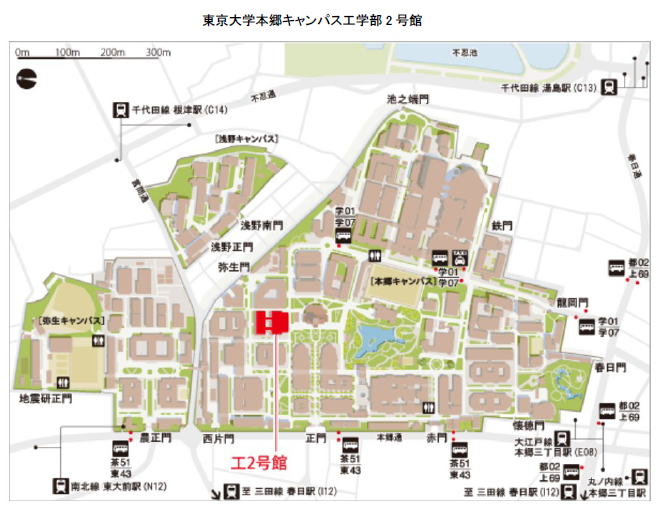 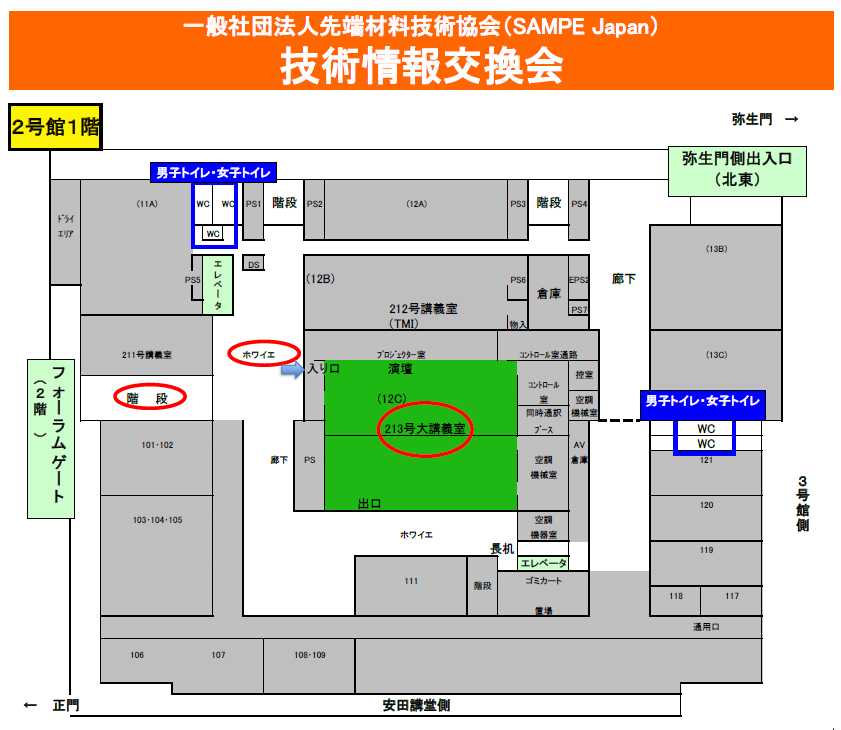 